Getting Around PortlandHospitalsRandall Children’s Hospital and Kartini Clinic are within walking distance of RMHC.Unity Behavioral Health is 1.1 miles away – 7 min. drive or 25 min. walkOHSU & Doernbecher Children’s Hospital are 4.8 miles away – 15-20 min. drive. A free taxi is available (arranged by RMHC) for transportation to OHSU, Doernbecher Children’s Hospital and Casey Eye Institute.Public Transportation – TriMet - Some tickets are available at the front desk.Busses – Closest stop is 1 block away at N. Vancouver & Knott	 www.trimet.orgMAX Trains – To downtown, airport, Oregon Zoo and outer Portland www.trimet.org                      Street Car –To downtown, OMSI, South Waterfront and inner Portland www.portlandstreetcar.org Other Transportation OptionsRMHC Weekly Shuttle to Grocery Store:  Sign-up at the Communication StationBiketown:   A bike share/rental program with multiple locations in Portland - www.biketownpdx.com  (Bike helmets available to borrow at the front desk)Local Shopping & RestaurantsLloyd Center Mall: 1.5 MilesDowntown Pioneer Place Mall: 2.6 MilesMississippi Shopping District:  1.3 MilesAlberta Shopping District:  2.2 MilesHawthorne Shopping District: 5 miles Closest Wal-Mart: N Hayden Meadows Dr. 5.7 Miles Closest Target: SW Morrison St. 2.7 MilesPoints of InterestPowell’s BooksEast Bank Esplanade River WalkWashington ParkPittock Mansion Portland Saturday MarketPortland Art MuseumWashington ParkPortland Japanese GardenOregon ZooIf you have a special transportation need, please talk to the front desk - we may be able to help!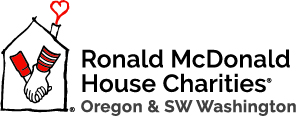 